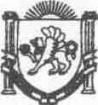 Республика КрымНижнегорский районАдминистрацияЧкаловского сельского поселенияПОСТАНОВЛЕНИЕ№2629.03.2018г.                                                                                               с.Чкалово Об утверждении плана мероприятий по противодействию злоупотреблению наркотиками и их незаконному обороту на территории Чкаловского сельскогопоселения Нижнегорского района на 2018 – 2020гг.В целях реализации государственной политики по созданию многоуровневой системы социальной профилактики правонарушений на территории Чкаловского сельского поселения, а также создания условий для приостановления роста злоупотребления наркотиками и их незаконного оборота, сокращения распространения наркомании и связанных с ней преступности и правонарушений на территории Чкаловского сельского поселения, Администрация Чкаловского сельского поселения Нижнегорского района Республики Крым ПОСТАНОВЛЯЕТ:Утвердить план мероприятий по противодействию злоупотреблению наркотиками и их незаконному обороту на территории Чкаловского сельского поселения на 2018-2020 гг (приложение).2. Рекомендовать руководителям организаций, предприятий и учреждений принять участие в подготовке и проведении мероприятий плана по противодействию злоупотреблению наркотиками и их незаконному обороту на территории Чкаловского сельского поселения на 2018-2020 гг. 3. Настоящее постановление довести до руководителей предприятий, учреждений и организаций, расположенных на территории Чкаловского сельского поселения.4. Обнародовать настоящее постановление на информационном стенде в здании администрации Чкаловского сельского поселения по адресу: ул.Центральная, 54-а и на официальном сайте администрации Чкаловского сельского поселения чкаловское.рф 5. Контроль за исполнением данного постановления оставляю за собой.Председатель Чкаловского сельского совета –глава администрации Чкаловского сельского поселения												М.Б.ХалицкаяПриложение 1 к постановлению Администрации Чкаловского сельского поселения от 29.03.2018г № 26План мероприятий по противодействию злоупотреблению наркотиками и их незаконному обороту на территории Чкаловского сельского поселения на 2018-2020гг.№№№Содержание мероприятияСроки Сроки Ответственные исполнители1. Подготовка к проведению мероприятий, направленных на борьбу с незаконным оборотом наркотиков1. Подготовка к проведению мероприятий, направленных на борьбу с незаконным оборотом наркотиков1. Подготовка к проведению мероприятий, направленных на борьбу с незаконным оборотом наркотиков1. Подготовка к проведению мероприятий, направленных на борьбу с незаконным оборотом наркотиков1. Подготовка к проведению мероприятий, направленных на борьбу с незаконным оборотом наркотиков1. Подготовка к проведению мероприятий, направленных на борьбу с незаконным оборотом наркотиков1. Подготовка к проведению мероприятий, направленных на борьбу с незаконным оборотом наркотиков1.11.1Взаимодействие с ДК, библиотекой для размещения листовок.Взаимодействие с ДК, библиотекой для размещения листовок.постоянно постоянно Администрация Чкаловского сельского поселения1.21.2Подготовлены агитационные доски с информацией о вреде наркотиков, с призывами вести здоровый образ жизни в общеобразовательных учреждениях, учреждениях культуры.Подготовлены агитационные доски с информацией о вреде наркотиков, с призывами вести здоровый образ жизни в общеобразовательных учреждениях, учреждениях культуры.постояннопостоянноАдминистрация Чкаловского сельского поселения,  библиотекари, дом культуры2. Мероприятия, направленные на обеспечение активного участия граждан в информировании правоохранительных органов, и повышение доверия населения к органам власти, осуществляющим противодействие наркоугрозе2. Мероприятия, направленные на обеспечение активного участия граждан в информировании правоохранительных органов, и повышение доверия населения к органам власти, осуществляющим противодействие наркоугрозе2. Мероприятия, направленные на обеспечение активного участия граждан в информировании правоохранительных органов, и повышение доверия населения к органам власти, осуществляющим противодействие наркоугрозе2. Мероприятия, направленные на обеспечение активного участия граждан в информировании правоохранительных органов, и повышение доверия населения к органам власти, осуществляющим противодействие наркоугрозе2. Мероприятия, направленные на обеспечение активного участия граждан в информировании правоохранительных органов, и повышение доверия населения к органам власти, осуществляющим противодействие наркоугрозе2. Мероприятия, направленные на обеспечение активного участия граждан в информировании правоохранительных органов, и повышение доверия населения к органам власти, осуществляющим противодействие наркоугрозе2. Мероприятия, направленные на обеспечение активного участия граждан в информировании правоохранительных органов, и повышение доверия населения к органам власти, осуществляющим противодействие наркоугрозе2.1Организация и проведение схода граждан Чкаловского сельского поселения по вопросу борьбы с незаконным оборотом наркотиков	Организация и проведение схода граждан Чкаловского сельского поселения по вопросу борьбы с незаконным оборотом наркотиков	Организация и проведение схода граждан Чкаловского сельского поселения по вопросу борьбы с незаконным оборотом наркотиков	постоянноАдминистрация Чкаловского сельского поселения, участковый уполномоченный полиции, МБДОУ «Лиственский детский сад», МБОУ «Лиственская СОШ»Администрация Чкаловского сельского поселения, участковый уполномоченный полиции, МБДОУ «Лиственский детский сад», МБОУ «Лиственская СОШ»2.22.2Информирование населения о контактных телефонах анонимной «Горячей линии» для приема сообщений о местах продажи наркотиков и других правонарушенийИнформирование населения о контактных телефонах анонимной «Горячей линии» для приема сообщений о местах продажи наркотиков и других правонарушенийпостоянно постоянно Администрация Чкаловскогосельского поселения, библиотекари, клубные работники2.32.3Размещение в администрации, органах исполнительной власти поселений и подведомственных им учреждениях информации о проведении акции с указанием телефона «горячей линии»Размещение в администрации, органах исполнительной власти поселений и подведомственных им учреждениях информации о проведении акции с указанием телефона «горячей линии»постоянно постоянно Администрация Чкаловского сельского поселения, библиотекари, клубные работники2.42.4Контроль за неиспользуемыми земельными участками, в целях недопущения произрастания очагов дикорастущей коноплиКонтроль за неиспользуемыми земельными участками, в целях недопущения произрастания очагов дикорастущей коноплипостоянно постоянно Администрация Чкаловского сельского поселения2.52.5Разъяснительная работа с землепользователями и землевладельцами об ответственности за незаконное культивирование запрещенных к возделыванию растений, содержащих наркотические средства, и непринятие мер по их уничтожению.Разъяснительная работа с землепользователями и землевладельцами об ответственности за незаконное культивирование запрещенных к возделыванию растений, содержащих наркотические средства, и непринятие мер по их уничтожению.постоянно постоянно Администрация Чкаловского сельского поселения 2.62.6Взаимодействие с участковым инспектором по профилактической работе с населениемВзаимодействие с участковым инспектором по профилактической работе с населениемпостоянно постоянно Администрация Чкаловского сельского поселения 2.72.7Участие представителей администраций поселений в рейдах по выявлению фактов произрастания или незаконного культивирования наркосодержащих растений.Участие представителей администраций поселений в рейдах по выявлению фактов произрастания или незаконного культивирования наркосодержащих растений.постояннопостоянноАдминистрация Чкаловского сельского поселения 